Iniciativa con Proyecto de Decreto, por el que se reforman las fracciones XXXI, XXXII y se adiciona la fracción XXXIII al artículo 27 de la Ley del Sistema Estatal para la Garantía de los Derechos Humanos de Niños y Niñas del Estado de Coahuila de Zaragoza.Con el objeto de fortalecer la implementación de programas que se realizan a favor de la prevención del suicidio de niñas, niños y adolescentes.Planteada por la Diputada María Esperanza Chapa García, del Grupo Parlamentario “Miguel Ramos Arizpe”, del Partido Revolucionario Institucional.Fecha de Lectura de la Iniciativa: 23 de Noviembre de 2021.Turnada a la Comisión de Atención a Grupos en Situación de Vulnerabilidad.Fecha de lectura del Dictamen: Decreto No. Publicación en el Periódico Oficial del Gobierno del Estado: INICIATIVA CON PROYECTO DE DECRETO QUE PRESENTAN LAS DIPUTADAS Y DIPUTADOS INTEGRANTES DEL GRUPO PARLAMENTARIO “MIGUEL RAMOS ARIZPE”, DEL PARTIDO REVOLUCIONARIO INSTITUCIONAL, POR CONDUCTO DE LA DIPUTADA MARÍA ESPERANZA CHAPA GARCÍA, POR EL QUE SE REFORMAN LAS FRACCIONES XXXI, XXXII Y SE ADICIONA LA FRACCIÓN XXXIII AL ARTÍCULO 27 DE LA LEY DEL SISTEMA ESTATAL PARA LA GARANTÍA DE LOS DERECHOS HUMANOS DE NIÑOS Y NIÑAS DEL ESTADO DE COAHUILA DE ZARAGOZA, CON EL OBJETO DE FORTALECER LA IMPLEMENTACIÓN DE PROGRAMAS QUE SE REALIZAN A FAVOR DE LA PREVENCIÓN DEL SUICIDIO DE NIÑAS, NIÑOS Y ADOLESCENTES.H. PLENO DEL CONGRESO DEL ESTADODE COAHUILA DE ZARAGOZA.P R E S E N T E.-La suscrita Diputada María Esperanza Chapa García, conjuntamente con las demás Diputadas y Diputados integrantes del Grupo Parlamentario “Miguel Ramos Arizpe” del Partido Revolucionario Institucional, en ejercicio de las facultades que nos otorga la fracción I del artículo 59 de la Constitución Política del Estado de Coahuila de Zaragoza, así como los artículos 21 fracción IV, 152 fracción I y 167 de la Ley Orgánica del Congreso del Estado Independiente, Libre y Soberano de Coahuila de Zaragoza, nos permitimos someter a este H. Pleno del Congreso, la presente Iniciativa con Proyecto de Decreto por el que se reforman las fracciones XXXI, XXXII y se adiciona la fracción XXXIII al artículo 27 Ley del Sistema Estatal para la Garantía de los Derechos Humanos de Niños y Niñas del Estado de Coahuila de Zaragoza, conforme a la siguiente:EXPOSICIÓN DE MOTIVOSDe acuerdo a datos del INEGI e información difundida por la Subsecretaría de Derechos Humanos, Población y Migración de la Secretaría de Gobernación, en 2020 se reportaron mil 150 suicidios de niñas y de niños, siendo una cifra record, aumentando la tasa de suicidios en menores un 12%, pasando de 4.63% a 5.18% entre el año 2019 y 2020, llegando a su máximo histórico.Se desprende de dicho estudio que los suicidios de niñas y niños entre 10 y 14 años aumentaron en 37% y 12% en adolescentes mujeres entre 15 y 19 años; que, el pensamiento suicida en adolescentes, aumentó de 5.1% por ciento a 6.9% de 2018 a 2020 y la conducta suicida en este mismo grupo aumentó de 3.9% a 6.0% en el mismo periodo.Lo preocupante es que de acuerdo al representante de la Organización Mundial de la Salud (OMS) en México, las cifras que reporta la Secretaría de Gobernación muestran durante el año 2020, alarmantes aumentos del comportamiento suicida en niñas, niños y adolescentes.Señala además, que las situaciones como la actual pandemia han ocasionado que aumenten los riesgos para la salud mental y de ahí que se incrementen las muertes por suicidio, lo anterior en observación de los periodos en los que ha existido recesión económica, pandemias y catástrofes. Ahora bien, la fracción II del artículo 4 de la Ley del Sistema Estatal para la Garantía de los Derechos Humanos de Niños y Niñas del Estado de Coahuila de Zaragoza, establece entre los derechos de niños, niñas y adolescentes el de la prevención, atención y rehabilitación de conductas de riesgo como el suicidio. Sin embargo, se considera que se debe establecer la facultad para que la Procuraduría para Niños, Niñas y la Familia elabore una estrategia integral para implementar programas tendientes a la prevención del suicidio infantil, para lo cual, pueda coordinar las acciones con diferentes dependencias estatales y municipales además de las ya establecidas por la Secretaría de Salud y la Secretaría de Educación.Es un tema muy importante y delicado, por lo que se debe sensibilizar ante la necesidad de reforzar las acciones y programas que permitan atender, prevenir y erradicar el suicidio infantil, pues como se vierte al inicio del presente documento, las muertes por suicidio y la ideación suicida en menores de edad se están incrementando considerablemente.La Constitución Política de los Estados Unidos Mexicanos establece que en este país, todas las personas gozarán de los derechos humanos reconocidos en ella y en los tratados internacionales de los que el Estado Mexicano sea parte, así como que todas las autoridades, en el ámbito de sus competencias, tienen la obligación de promover, respetar, proteger y garantizar los derechos humanos de conformidad con los principios de universalidad, interdependencia, indivisibilidad y progresividad; siendo que en todas las decisiones y actuaciones del Estado, se velará y cumplirá con el principio de interés superior de la niñez, garantizando de manera plena sus derechos, pues este principio deberá guiar el diseño, ejecución, seguimiento y evaluación de las políticas públicas dirigidas a la niñez.Es de suma importancia resaltar que la Convención sobre los Derechos de los Niños de 1990, es un tratado internacional de aceptación general y el más completo en lo relacionado a la protección de todos los niños. En dicho documento se detallan los derechos universales que los Estados que forman parte de esta convención deben garantizar a todos los menores de cada jurisdicción. Por lo que es importante enfatizar lo vertido en el artículo 24 de dicha convención, que señala:“1. Los Estados Partes reconocen el derecho del niño al disfrute del más alto nivel posible de salud y a servicios para el tratamiento de las enfermedades y la rehabilitación de la salud. Los Estados Partes se esforzarán por asegurar que ningún niño sea privado de su derecho al disfrute de esos servicios sanitarios.2. Los Estados Partes asegurarán la plena aplicación de este derecho y, en particular, adoptarán las medidas apropiadas para:a) Reducir la mortalidad infantil y en la niñez;”….Lo que se pretende con la presente Iniciativa es trascender en la atención y generación de acciones para la protección de niños, niñas y adolescentes ante el suicidio, unir acciones para crear una difusión apropiada de información, campaña de sensibilización del problema, programas de atención y de prevención.En virtud de lo anterior, quienes integramos el Grupo Parlamentario “Miguel Ramos Arizpe” del Partido Revolucionario Institucional, ponemos a la consideración de este H. Pleno del Congreso, la siguiente:INICIATIVA CON PROYECTO DE DECRETOÚNICO. - Se reforman las fracciones XXXI, XXXII y se adiciona la fracción XXXIII al artículo 27 de la Ley del Sistema Estatal para la Garantía de los Derechos Humanos de Niños y Niñas del Estado de Coahuila de Zaragoza, para quedar como sigue:Artículo 27.- …I a la XXX. …XXXI.	Promover campañas e instrumentar, en coordinación con la Secretaría de Salud del estado, los ayuntamientos y demás dependencias competentes, programas de prevención, detección y atención oportuna del riesgo de suicidio en niñas, niños y adolescentes;XXXII. 	Aplicar medidas de apremio y sanciones administrativas cuando procedan, yXXXIII. 	Las demás que se deriven de los ordenamientos aplicables.T R A N S I T O R I O SPRIMERO. - El presente decreto entrará en vigor al día siguiente de su publicación en el Periódico Oficial del Gobierno del Estado.SEGUNDO.- Se derogan todas las disposiciones que se opongan al presente decreto.A T E N T A M E N T ESaltillo, Coahuila de Zaragoza, a 23 de noviembre de 2021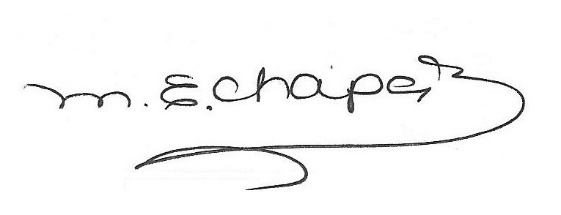 CONJUNTAMENTE CON LAS DIPUTADAS Y LOS DIPUTADOS INTEGRANTES DEL GRUPO PARLAMENTARIO “MIGUEL RAMOS ARIZPE”, DEL PARTIDO REVOLUCIONARIO INSTITUCIONAL.ESTA HOJA DE FIRMAS CORRESPONDE A LA INICIATIVA CON PROYECTO DE DECRETO POR EL QUE SE REFORMAN LAS FRACCIONES XXXI, XXXII Y SE ADICIONA LA FRACCIÓN XXXIII AL ARTÍCULO 27  A LA LEY DEL SISTEMA ESTATAL  PARA LA GARANTÍA DE LOS DERECHOS HUMANOS DE NIÑOS Y NIÑAS DEL ESTADO DE COAHUILA DE ZARAGOZA.DIP. MARÍA ESPERANZA CHAPA GARCÍADIP. MA. EUGENIA GUADALUPE CALDERÓN AMEZCUADIP. JESÚS MARÍA MONTEMAYOR GARZA DIP. JORGE ANTONIO ABDALA SERNADIP. MARÍA GUADALUPE OYERVIDES VALDEZDIP. RICARDO LOPEZ CAMPOSDIP.  RAUL ONOFRE CONTRERASDIP. OLIVIA MARTÍNEZ LEYVADIP. EDUARDO OLMOS CASTRODIP. MARIO CEPEDA RAMÍREZ 	                                  DIP. HÉCTOR HUGO DÁVILA PRADODIP. MARIO CEPEDA RAMÍREZ 	                                  DIP. HÉCTOR HUGO DÁVILA PRADODIP. MARIO CEPEDA RAMÍREZ 	                                  DIP. HÉCTOR HUGO DÁVILA PRADODIP. EDNA ILEANA DÁVALOS ELIZONDODIP. LUZ ELENA GUADALUPE MORALES NUÑEZDIP. LUZ ELENA GUADALUPE MORALES NUÑEZDIP. MARÍA BÁRBARA CEPEDA BOEHRINGERDIP. MARTHA LOERA ARÁMBULADIP. MARTHA LOERA ARÁMBULADIP. ALVARO MOREIRA VALDÉS